附件1：就业特别困难残疾人灵活就业申请表注：此申请表可作为残疾人灵活就业的证明材料，认定结果有效期最长36个月。姓名性别出生年月出生年月联系电话联系电话残疾证号残疾类别残疾类别残疾类别残疾类别等级户籍地址城镇职工养老保险个人编号城镇职工养老保险个人编号城镇职工养老保险个人编号城镇职工养老保险个人编号就业、失业登记证号就业、失业登记证号就业困难残疾人就业困难残疾人 肢体一、二级     视力一、二级     智力    精神 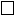  “40、50”人员 肢体一、二级     视力一、二级     智力    精神  “40、50”人员 肢体一、二级     视力一、二级     智力    精神  “40、50”人员 肢体一、二级     视力一、二级     智力    精神  “40、50”人员 肢体一、二级     视力一、二级     智力    精神  “40、50”人员 肢体一、二级     视力一、二级     智力    精神  “40、50”人员 肢体一、二级     视力一、二级     智力    精神  “40、50”人员 肢体一、二级     视力一、二级     智力    精神  “40、50”人员 肢体一、二级     视力一、二级     智力    精神  “40、50”人员 肢体一、二级     视力一、二级     智力    精神  “40、50”人员 肢体一、二级     视力一、二级     智力    精神  “40、50”人员灵活就业类型灵活就业类型 非全日制就业  临时性就业  季节性就业  远程就业 独立就业       自雇就业    家庭就业   承包就业 小时工就业    其他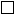  非全日制就业  临时性就业  季节性就业  远程就业 独立就业       自雇就业    家庭就业   承包就业 小时工就业    其他 非全日制就业  临时性就业  季节性就业  远程就业 独立就业       自雇就业    家庭就业   承包就业 小时工就业    其他 非全日制就业  临时性就业  季节性就业  远程就业 独立就业       自雇就业    家庭就业   承包就业 小时工就业    其他 非全日制就业  临时性就业  季节性就业  远程就业 独立就业       自雇就业    家庭就业   承包就业 小时工就业    其他 非全日制就业  临时性就业  季节性就业  远程就业 独立就业       自雇就业    家庭就业   承包就业 小时工就业    其他 非全日制就业  临时性就业  季节性就业  远程就业 独立就业       自雇就业    家庭就业   承包就业 小时工就业    其他 非全日制就业  临时性就业  季节性就业  远程就业 独立就业       自雇就业    家庭就业   承包就业 小时工就业    其他 非全日制就业  临时性就业  季节性就业  远程就业 独立就业       自雇就业    家庭就业   承包就业 小时工就业    其他 非全日制就业  临时性就业  季节性就业  远程就业 独立就业       自雇就业    家庭就业   承包就业 小时工就业    其他 非全日制就业  临时性就业  季节性就业  远程就业 独立就业       自雇就业    家庭就业   承包就业 小时工就业    其他所属行业所属行业年收入年收入情况说明：                                                                申请人：                                                             年   月   日情况说明：                                                                申请人：                                                             年   月   日情况说明：                                                                申请人：                                                             年   月   日情况说明：                                                                申请人：                                                             年   月   日情况说明：                                                                申请人：                                                             年   月   日情况说明：                                                                申请人：                                                             年   月   日情况说明：                                                                申请人：                                                             年   月   日情况说明：                                                                申请人：                                                             年   月   日情况说明：                                                                申请人：                                                             年   月   日情况说明：                                                                申请人：                                                             年   月   日情况说明：                                                                申请人：                                                             年   月   日情况说明：                                                                申请人：                                                             年   月   日情况说明：                                                                申请人：                                                             年   月   日区县残联审批意见                         盖章                     年   月   日区县残联审批意见                         盖章                     年   月   日区县残联审批意见                         盖章                     年   月   日区县残联审批意见                         盖章                     年   月   日区县残联审批意见                         盖章                     年   月   日区县残联审批意见                         盖章                     年   月   日区县财政审批意见                        盖章                     年   月   日区县财政审批意见                        盖章                     年   月   日区县财政审批意见                        盖章                     年   月   日区县财政审批意见                        盖章                     年   月   日区县财政审批意见                        盖章                     年   月   日区县财政审批意见                        盖章                     年   月   日区县财政审批意见                        盖章                     年   月   日